                                                                              …..DEL NOSTRO MEGLIO….Sabato 1 e domenica 2 ottobre 2022, dalle ore 10 alle ore 17alla casa scout di via Burigozzoin occasione della Giornata dell’adulto scoutla comunità MASCI di Milano, organizza  una mostra  sulle attività   di servizio che svolge nella città metropolitana.Alle ore 11 è  previsto un momento di preghiera nella Cappella S.Giorgio ,   in ambedue le giornate.Vi aspettiamo, sarà l’occasione di conoscerci e per noi di raccontare chi siamo.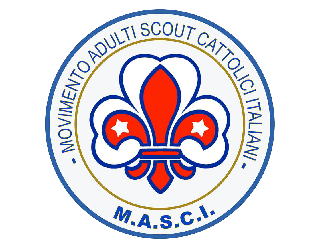 riferimento: Gisella e Massimo - Comunità Masci Milano – cell. 3209641816